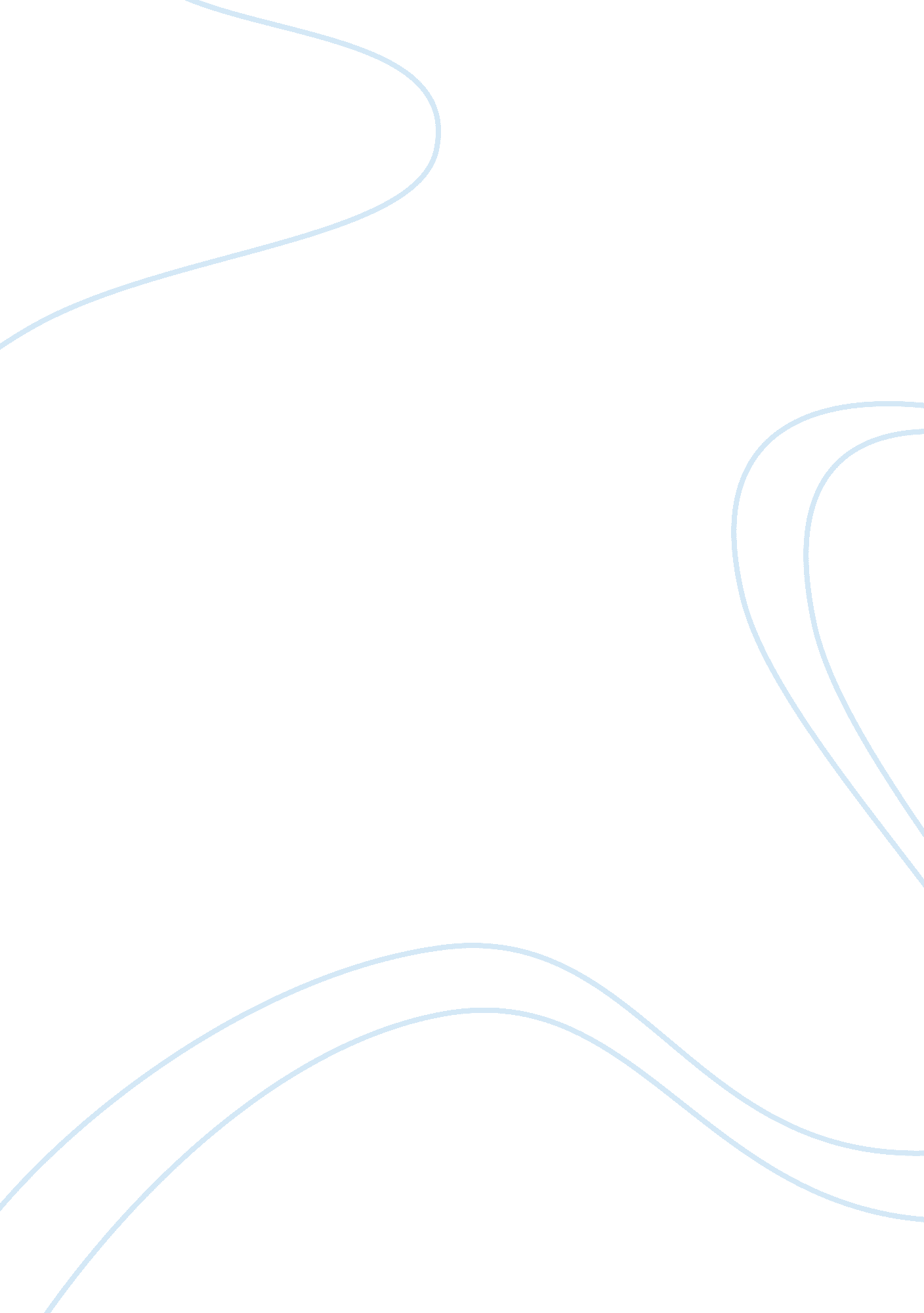 Stephanie to try and understand what sincerely passed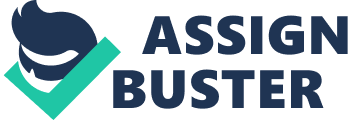 Stephanie TagliereEN228Professor McDermott13, December 2017Smith, Amber. The lady i was by way of April Henry. ny: Christy Ottaviano Books, Henry Holt and agency, 2016The lady i used to be is a to a top notch diploma fitting identify on two levels. The e-book is about Olivia Reinhart (the principle individual in the e book), imagined Ariel Benson, who is trying to realize what passed off to the younger girl she used to be. Ariel’s human beings have been pretty younger when they had her. They in no way married and as frequently as possible battled. Fourteen years prior her mom’s frame changed into discovered in a woods inside the Southern Oregon Cascade mountains. The family had gone into the woods to discover a Christmas tree when a horrendous catastrophe unfurled. Her mom were reduce nineteen times and had frantically attempted to push back her executioner. It was extensively relied on that her dad murdered her mother and after that headed to the Salem Walmart wherein he dropped 3 year vintage Ariel off. His vehicle was later located surrendered on the airplane terminal. She turned into soiled, scratched, and too much young and harmed, making it difficult to express her person or what had occurred to her. A failed collecting at 9 years of age left her with a changed name. by way of and by way of Ariel is 17, and new confirmation has been discovered that moves all that she contemplated that repulsive day inside the forested regions. She returns to her antique principle home of Medford, Oregon, to try and understand what sincerely passed off. Regardless, simplest one out of every unusual man or woman needs fact to turn out. the second one stage on which the title works is that it’s for the maximum part about the younger girl she used to be. The precept war within the book is that everyone believes ariel’s dad executioner her mother, however he didn’t. despite the fact that the tale units aside a few opportunity to increase, Henry works to a coronary heart beating height. Perusers will in all likelihood have the potential to make feel of who the executioner is, but Henry gathers collectively the usual suspects; a rationally ill guy, a previous sweetheart, and a schoolmate whose lifestyles appeared to unexpectedly pivot after the killings. Seventeen year vintage Olivia Reinhart’s existence is unexpectedly interested in the beyond while Detective Campbell and Chaplain Farben land at her flat to reveal to her that her missing father has been observed. Olivia’s authentic name turned into Ariel Benson and her folks had been Naomi Benson and Terry Weeks. Analyst Campbell who’s from the Portland police discloses to Olivia that her dad’s jawbone changed into as of past due determined by a lady walking her pooch. His ultimate elements were distinguished through DNA checking out and that they now agree with her figure’s executioner likely changed into the individual that drove her to the Walmart. Police are as but trying to determine an intention as burglary was a far-fetched purpose for the reason that Olivia’s parents did now not have cash. it’s achievable Olivia turned into left alive in light of the reality that she turned into taken into consideration excessively younger, making it not possible to inform police what she had visible. Olivia recollects the scenes that conveyed her mom’s murder on the us’s most wanted. The fundamental scene helped police located her when she disappeared. After her mom’s murder and her dad’s vanishing, three yr vintage Ariel turned into delivered to stay together with her grandmother who soon passed away. Ariel changed into set in baby care and in a while embraced while she turned into 8 years of age by means of Tamsin Reinhart who was an orthopedic specialist in Portland. She changed Ariel’s name to Olivia. Olivia became desolate and terrified yet started out wearing on in view of her outrage. in the end Tamsin surrendered Olivia. Scattered in the course of Olivia’s first man or woman account are flashbacks to the wrongdoing, however none virtually uncover an awful lot as one could expect from a man who is attempting to keep in mind an occasion that happened once they were 3 years of age. Olivia is a determined, flexible hero who need to reexamine her past, her figure’s relationship and how she ponders her dad whom she frequent changed into a assassin. to light up the wrongdoing, Olivia as it had been, goes under cowl in Medford. people do not recall her identification when you consider that Olivia left when she turned into a teenager. Her affiliation with Nora, companion and neighbor to Olivia’s grandma and mom,  permits Olivia to go to her dad’s wake unrecognized. This leads me to experience that Nora indicates a few kindness and is an exceptionally minding individual. before attenting the wake Olivia stops to look her grandma’s antique domestic. This house can be hers when she turns eighteen; Olivia gets condo pay from inhabitants yet the house has been empty during the previous 3 months. At the house she meets her antique neighbor, Nora Murdoch who doesn’t perceive Olivia. Nora was companions with Olivia’s grandma, Sharon and she enlightens Olivia regarding what happened to Sharon’s woman Naomi and her daughter Ariel. Olivia gives to take Nora to the burial provider in Medford. at the administration, Olivia sees photographs of her dad and meets  a number of her dad’s family, despite the reality that they do not know Olivia is his girl. In participation is Sam, her dad’s ex, her Aunt Carly and her little woman, Richard Lee a companion of Olivia’s dad, his closest partner Jason, Heather who became closest accomplice to Olivia’s mother Naomi. Olivia moreover meets an adorable man or woman named Duncan, whose guardians realize Olivia’s dad. Olivia exhibits to Duncan that she’s from Seattle in view that she wishes to keep her person thriller. Olivia makes guides of action to rent her grandma’s home without uncovering her person, persuading Richard Lee who’s the property administrator she will be able to pay the lease. She moreover figures out the way to land herself a position at Fred Meyers. on the residence, Olivia is gone to through Duncan who uncovers to her that he knows she is Ariel Benson. that is an immediate result of a scar at the palm of her hand because of a mischance that protected both of them after they have been children. while he doubts Olivia with admire to why she in no way disclosed to her circle of relatives on the burial provider, she denies she is Ariel and after that needs that he no longer inform all of us her actual man or woman. Olivia is concerned that whoever achieved her oldsters may at gift be excited about realizing what she recollects and can try to find out her. She is positive the executioner is any individual who lives in Medford. Duncan at that factor appears at Fred Meyers and well-knownshows to Olivia that he comprehends why she would not want people to know her real man or woman, yet demands that she will  require his assistance to comprehend what certainly passed off to her folks. This demonstrates to me that duncan has affections for Olivia to need to in any case assist her even after she had a pass at denying her real personality to him. Olivia reluctantly has the same opinion to give him a threat to help her and collectively the 2 begin to delve further into what happened that day. it is just while Olivia comes again to the web site of the murders that things begin to heat up, placing Olivia rectangular in the sights of the real executioner. I enjoyed Olivia. Her condition is sort of unique and i was quick captivated. She was an fascinating individual and that i appreciated being in her mind. I actually partner with this e book in mild of the truth that ariel and duncan are higher than common companions and i have great companions that way. This book pals with this gift reality in light of the reality that tragically individuals do get killed. It moreover interfaces with me in light of the fact that Olivia is endeavoring to make feel of her lifestyles as am I. My novel could no longer be particular if the fundamental man or woman changed into the contrary sexual orientation. I see all sexual orientations the identical. 